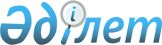 "2018-2020 жылдарға арналған облыстық бюджет туралы" Қызылорда облыстық мәслихатының 2017 жылғы 12 желтоқсандағы № 157 шешіміне өзгерістер мен толықтыру енгізу туралы
					
			Мерзімі біткен
			
			
		
					Қызылорда облыстық мәслихатының 2018 жылғы 13 қарашадағы № 255 шешімі. Қызылорда облысының Әділет департаментінде 2018 жылғы 15 қарашада № 6514 болып тіркелді. Мерзімі біткендіктен қолданыс тоқтатылды
      "Қазақстан Республикасының Бюджет кодексі" Қазақстан Республикасының 2008 жылғы 4 желтоқсандағы кодексінің 106-бабының 4-тармағына, "Қазақстан Республикасындағы жергілікті мемлекеттік басқару және өзін-өзі басқару туралы" Қазақстан Республикасының 2001 жылғы 23 қаңтардағы Заңының 6-бабының 1-тармағының 1) тармақшасына сәйкес Қызылорда облыстық мәслихаты ШЕШІМ ҚАБЫЛДАДЫ:
      1. "2018-2020 жылдарға арналған облыстық бюджет туралы" Қызылорда облыстық мәслихатының 2017 жылғы 12 желтоқсандағы № 157 шешіміне (Нормативтік құқықтық актілерді мемлекеттік тіркеу тізілімінде 6074 нөмірімен тіркелген, 2017 жылғы 27 желтоқсанда Қазақстан Республикасының нормативтік құқықтық актілерінің эталондық бақылау банкінде жарияланған) мынадай өзгерістер мен толықтыру енгізілсін:
      1-тармақ жаңа редакцияда жазылсын:
      "1. 2018-2020 жылдарға арналған облыстық бюджет тиісінше 1, 2 және 3-қосымшаларға сәйкес, оның ішінде 2018 жылға мынадай көлемдерде бекітілсін:
      1) кірістер – 201 970 721,0 мың теңге, оның ішінде:
      салықтық түсімдер – 18 867 940,5 мың теңге;
      салықтық емес түсімдер – 4 507 444,8 мың теңге; 
      негізгі капиталды сатудан түсетін түсімдер – 29 093,7 мың теңге;
      трансферттер түсімі – 178 566 242,0 мың теңге;
      2) шығындар – 197 572 141,5 мың теңге;
      3) таза бюджеттік кредиттеу – 2 736 887,0 мың теңге;
      бюджеттік кредиттер – 12 068 681,0 мың теңге;
      бюджеттік кредиттерді өтеу – 9 331 794,0 мың теңге;
      4) қаржы активтерімен операциялар бойынша сальдо – 5 205 554,0 мың теңге;
      қаржы активтерін сатып алу – 5 205 554,0 мың теңге;
      мемлекеттің қаржы активтерін сатудан түсетін түсімдер – 0;
      5) бюджет тапшылығы (профициті) – -3 543 861,5 мың теңге;
      6) бюджет тапшылығын қаржыландыру (профицитін пайдалану) – 3 543 861,5 мың теңге.";
      4-тармақ жаңа мазмұндағы 28) тармақшамен толықтырылсын:
      "28) Жалағаш ауданының мәдениет нысанын жылумен қамтамасыз ету."; 
      10-тармақ жаңа редакцияда жазылсын:
      "10. Облыстың жергілікті атқарушы органының 2018 жылға арналған резерві 181 377,3 мың теңге сомасында бекітілсін."; 
      аталған шешімнің 1-қосымшасы осы шешімнің қосымшасына сәйкес жаңа редакцияда жазылсын. 
      2. Осы шешім 2018 жылғы 1 қаңтардан бастап қолданысқа енгізіледі және ресми жариялауға жатады. 2018 жылға арналған облыстық бюджет
					© 2012. Қазақстан Республикасы Әділет министрлігінің «Қазақстан Республикасының Заңнама және құқықтық ақпарат институты» ШЖҚ РМК
				
      Қызылорда облыстық мәслихатыныңкезектен тыс 24-сессиясының төрағасы,облыстық мәслихат хатшысы

Н. Байқадамов
Қызылорда облыстық мәслихатының 2018 жылғы "13" қарашадағы 24-сессиясының № 255 шешіміне қосымшаҚызылорда облыстық мәслихатының 2017 жылғы "12" желтоқсандағы 17-сессиясының № 157 шешіміне 1-қосымша
Санаты 
Санаты 
Санаты 
Санаты 
Сомасы, 
мың теңге
Сыныбы 
Сыныбы 
Сыныбы 
Сомасы, 
мың теңге
Iшкi сыныбы 
Iшкi сыныбы 
Сомасы, 
мың теңге
Атауы 
Сомасы, 
мың теңге
1. Кірістер
201 970 721,0
1
Салықтық түсімдер
18 867 940,5
01
Табыс салығы
4 974 312,0
2
Жеке табыс салығы
4 974 312,0
03
Әлеуметтiк салық
4 237 744,0
1
Әлеуметтік салық
4 237 744,0
05
Тауарларға, жұмыстарға және қызметтерге салынатын ішкі салықтар
9 655 884,5
3
Табиғи және басқа да ресурстарды пайдаланғаны үшiн түсетiн түсiмдер
9 655 884,5
2
Салықтық емес түсiмдер
4 507 444,8
01
Мемлекеттік меншіктен түсетін кірістер
177 998,7
1
Мемлекеттік кәсіпорындардың таза кірісі бөлігінің түсімдері
8 483,6
5
Мемлекет меншігіндегі мүлікті жалға беруден түсетін кірістер
37 753,1
7
Мемлекеттік бюджеттен берілген кредиттер бойынша сыйақылар
131 762,0
03
Мемлекеттік бюджеттен қаржыландырылатын мемлекеттік мекемелер ұйымдастыратын мемлекеттік сатып алуды өткізуден түсетін ақша түсімдері
797,0
1
Мемлекеттік бюджеттен қаржыландырылатын мемлекеттік мекемелер ұйымдастыратын мемлекеттік сатып алуды өткізуден түсетін ақша түсімдері
797,0
04
Мемлекеттік бюджеттен қаржыландырылатын, сондай-ақ Қазақстан Республикасы Ұлттық Банкінің бюджетінен (шығыстар сметасынан) қамтылатын және қаржыландырылатын мемлекеттік мекемелер салатын айыппұлдар, өсімпұлдар, санкциялар, өндіріп алулар
768 886,7
1
Мұнай секторы ұйымдарынан түсетін түсімдерді қоспағанда, мемлекеттік бюджеттен қаржыландырылатын, сондай-ақ Қазақстан Республикасы Ұлттық Банкінің бюджетінен (шығыстар сметасынан) қамтылатын және қаржыландырылатын мемлекеттік мекемелер салатын айыппұлдар, өсімпұлдар, санкциялар, өндіріп алулар
768 886,7
06
Басқа да салықтық емес түсiмдер
3 559 762,4
1
Басқа да салықтық емес түсiмдер
3 559 762,4
3
Негізгі капиталды сатудан түсетін түсімдер
29 093,7
01
Мемлекеттік мекемелерге бекітілген мемлекеттік мүлікті сату
29 093,7
1
Мемлекеттік мекемелерге бекітілген мемлекеттік мүлікті сату
29 093,7
4
Трансферттердің түсімдері
178 566 242,0
01
Төмен тұрған мемлекеттiк басқару органдарынан трансферттер
3 188 793,0
2
Аудандық (қалалық) бюджеттерден трансферттер
3 188 793,0
02
Мемлекеттiк басқарудың жоғары тұрған органдарынан түсетiн трансферттер
175 377 449,0
1
Республикалық бюджеттен түсетiн трансферттер
175 377 449,0
Функционалдық топ
Функционалдық топ
Функционалдық топ
Функционалдық топ
Бюджеттік бағдарламалардың әкімшісі
Бюджеттік бағдарламалардың әкімшісі
Бюджеттік бағдарламалардың әкімшісі
Бағдарлама
Бағдарлама
Атауы
2. Шығындар 
197 572 141,5
01
Жалпы сипаттағы мемлекеттiк қызметтер 
9 945 747,5
110
Облыс мәслихатының аппараты
59 109,0
001
Облыс мәслихатының қызметін қамтамасыз ету жөніндегі қызметтер
59 109,0
120
Облыс әкімінің аппараты
2 574 271,3
001
Облыс әкімінің қызметін қамтамасыз ету жөніндегі қызметтер
1 789 243,9
007
Ведомстволық бағыныстағы мемлекеттік мекемелер мен ұйымдардың күрделі шығыстары
644 320,4
009
Аудандық маңызы бар қалалардың, ауылдардың, кенттердің, ауылдық округтердің әкімдерін сайлауды қамтамасыз ету және өткізу
26 115,0
013
Облыс Қазақстан халқы Ассамблеясының қызметін қамтамасыз ету
114 592,0
257
Облыстың қаржы басқармасы
6 282 783,8
001
Жергілікті бюджетті атқару және коммуналдық меншікті басқару саласындағы мемлекеттік саясатты іске асыру жөніндегі қызметтер
108 540,0
009
Жекешелендіру, коммуналдық меншікті басқару, жекешелендіруден кейінгі қызмет және осыған байланысты дауларды реттеу
659,0
013
Мемлекеттік органның күрделі шығыстары
16 000,0
113
Жергілікті бюджеттерден берілетін ағымдағы нысаналы трансферттер 
6 157 584,8
258
Облыстың экономика және бюджеттік жоспарлау басқармасы
286 235,9
001
Экономикалық саясатты, мемлекеттік жоспарлау жүйесін қалыптастыру мен дамыту саласындағы мемлекеттік саясатты іске асыру жөніндегі қызметтер
148 305,9
061
Бюджеттік инвестициялар және мемлекеттік-жекешелік әріптестік, оның ішінде концессия мәселелері жөніндегі құжаттаманы сараптау және бағалау
137 930,0
263
Облыстың ішкі саясат басқармасы
126 636,0
078
Өңірде діни ахуалды зерделеу және талдау
126 636,0
282
Облыстың тексеру комиссиясы
183 968,1
001
Облыстың тексеру комиссиясының қызметін қамтамасыз ету жөніндегі қызметтер 
183 968,1
288
Облыстың құрылыс, сәулет және қала құрылысы басқармасы
177 701,2
061
Мемлекеттік органдардың объектілерін дамыту
177 701,2
289
Облыстың кәсіпкерлік және туризм басқармасы
157 386,2
001
Жергілікті деңгейде кәсіпкерлік пен туризмді дамыту саласындағы мемлекеттік саясатты іске асыру жөніндегі қызметтер
116 159,2
032
Ведомстволық бағыныстағы мемлекеттік мекемелерінің және ұйымдарының күрделі шығыстары
41 227,0
718
Облыстың мемлекеттік сатып алу басқармасы
54 373,0
001
Жергілікті деңгейде мемлекеттік сатып алуды басқару саласындағы мемлекеттік саясатты іске асыру жөніндегі қызметтер 
54 373,0
730
Қазақстан Республикасы Президентінің "Байқоныр" кешеніндегі арнаулы өкілінің қызметін қамтамасыз ету басқармасы
43 283,0
001
Қазақстан Республикасы Президентінің "Байқоныр" кешеніндегі арнаулы өкілінің қызметін қамтамасыз ету жөніндегі қызметтер
43 283,0
02
Қорғаныс
1 778 403,7
296
Облыстың жұмылдыру дайындығы басқармасы
1 778 403,7
001
Жергілікті деңгейде жұмылдыру дайындығы саласындағы мемлекеттік саясатты іске асыру жөніндегі қызметтер
69 167,7
003
Жалпыға бірдей әскери міндетті атқару шеңберіндегі іс-шаралар
43 496,0
005
Облыстық ауқымдағы жұмылдыру дайындығы және жұмылдыру
121 378,1
007
Аумақтық қорғанысты дайындау және облыстық ауқымдағы аумақтық қорғанысы
154 777,0
009
Мемлекеттік органның күрделі шығыстары
81 637,3
014
Облыстық ауқымдағы төтенше жағдайлардың алдын алу және жою
1 232 875,6
032
Ведомстволық бағыныстағы мемлекеттік мекемелер мен ұйымдардың күрделі шығыстары
75 072,0
03
Қоғамдық тәртіп, қауіпсіздік, құқықтық, сот, қылмыстық-атқару қызметі
6 523 896,1
252
Облыстық бюджеттен қаржыландырылатын атқарушы ішкі істер органы
6 087 641,3
001
Облыс аумағында қоғамдық тәртіпті және қауіпсіздікті сақтауды қамтамасыз ету саласындағы мемлекеттік саясатты іске асыру жөніндегі қызметтер
5 150 255,6
003
Қоғамдық тәртіпті қорғауға қатысатын азаматтарды көтермелеу 
2 777,0
006
Мемлекеттік органның күрделі шығыстары
826 456,7
013
Белгілі тұратын жері және құжаттары жоқ адамдарды орналастыру қызметтері
48 533,0
014
Әкімшілік тәртіппен тұткындалған адамдарды ұстауды ұйымдастыру
50 552,0
015
Қызметтік жануарларды ұстауды ұйымдастыру
9 067,0
288
Облыстың құрылыс, сәулет және қала құрылысы басқармасы
436 254,8
053
Қоғамдық тәртіп және қауіпсіздік объектілерін салу
436 254,8
04
Бiлiм беру
25 843 531,8
253
Облыстың денсаулық сақтау басқармасы
625 442,0
003
Кадрлардың біліктілігін арттыру және оларды қайта даярлау
129 621,0
043
Техникалық және кәсіптік, орта білімнен кейінгі білім беру ұйымдарында мамандар даярлау
471 082,0
057
Жоғары, жоғары оқу орнынан кейінгі білімі бар мамандар даярлау және білім алушыларға әлеуметтік қолдау көрсету
24 739,0
261
Облыстың білім басқармасы
17 562 081,1
001
Жергілікті деңгейде білім беру саласындағы мемлекеттік саясатты іске асыру жөніндегі қызметтер
181 546,9
003
Арнайы білім беретін оқу бағдарламалары бойынша жалпы білім беру
1 012 873,2
004
Облыстық мемлекеттік білім беру мекемелерінде білім беру жүйесін ақпараттандыру
11 416,0
005
Облыстық мемлекеттік білім беру мекемелер үшін оқулықтар мен оқу-әдiстемелiк кешендерді сатып алу және жеткізу
38 459,1
006
Мамандандырылған білім беру ұйымдарында дарынды балаларға жалпы білім беру
814 211,6
007
Облыстық ауқымда мектеп олимпиадаларын, мектептен тыс іс-шараларды және конкурстар өткізу
356 666,8
012
Дамуында проблемалары бар балалар мен жасөспірімдердің оңалту және әлеуметтік бейімдеу
274 477,8
013
Мемлекеттік органның күрделі шығыстары
65,0
019
Облыстық мемлекеттік білім беру мекемелеріне жұмыстағы жоғары көрсеткіштері үшін гранттар беру
17 091,0
024
Техникалық және кәсіптік білім беру ұйымдарында мамандар даярлау
3 166 904,3
025
Орта білімнен кейінгі білім беру ұйымдарында мамандар даярлау
2 834 200,2
027
Мектепке дейінгі білім беру ұйымдарында мемлекеттік білім беру тапсырыстарын іске асыруға аудандардың (облыстық маңызы бар қалалардың) бюджеттеріне берілетін ағымдағы нысаналы трансферттер
1 516 056,0
029
Әдістемелік жұмыс
94 508,7
052
Нәтижелі жұмыспен қамтуды және жаппай кәсіпкерлікті дамыту бағдарламасы шеңберінде кадрлардың біліктілігін арттыру, даярлау және қайта даярлау
1 260 351,0
056
Аудандық (облыстық маңызы бар қалалардың) бюджеттеріне тілдік курстар өтілінен өткен мұғалімдерге үстемақы төлеу үшін және оқу кезеңінде негізгі қызметкерді алмастырғаны үшін мұғалімдерге үстемақы төлеу үшін берілетін ағымдағы нысаналы трансферттер
187 610,0
067
Ведомстволық бағыныстағы мемлекеттік мекемелер мен ұйымдардың күрделі шығыстары
152 213,5
071
Аудандық (облыстық маңызы бар қалалардың) бюджеттеріне жаңартылған білім беру мазмұны бойынша бастауыш, негізгі және жалпы орта білімнің оқу бағдарламаларын іске асыратын білім беру ұйымдарының мұғалімдеріне қосымша ақы төлеуге және жергілікті бюджеттердің қаражаты
есебінен шығыстардың осы бағыт бойынша төленген сомаларын өтеуге берілетін ағымдағы нысаналы трансферттер
2 612 398,0
072
Аудандық (облыстық маңызы бар қалалардың) бюджеттеріне ұлттық біліктілік тестінен өткен және бастауыш, негізгі және жалпы орта білімнің білім беру бағдарламаларын іске асыратын мұғалімдерге педагогикалық шеберлік біліктілігі үшін қосымша ақы төлеуге берілетін ағымдағы нысаналы трансферттер
405 036,0
113
Жергілікті бюджеттерден берілетін ағымдағы нысаналы трансферттер
2 625 996,0
285
Облыстың дене шынықтыру және спорт басқармасы
2 941 544,6
006
Балалар мен жасөспірімдерге спорт бойынша қосымша білім беру
2 583 836,1
007
Мамандандырылған бiлiм беру ұйымдарында спорттағы дарынды балаларға жалпы бiлiм беру
357 708,5
288
Облыстың құрылыс, сәулет және қала құрылысы басқармасы
4 714 464,1
011
Мектепке дейiнгi тәрбие және оқыту объектілерін салу және реконструкциялау
1 557 042,7
012
Бастауыш, негізгі орта және жалпы орта білім беру объектілерін салу және реконструкциялау
2 957 421,4
069
Қосымша білім беру объектілерін салу және реконструкциялау
200 000,0
05
Денсаулық сақтау
11 013 910,4
253
Облыстың денсаулық сақтау басқармасы
6 317 392,9
001
Жергілікті деңгейде денсаулық сақтау саласындағы мемлекеттік саясатты іске асыру жөніндегі қызметтер
206 917,3
006
Ана мен баланы қорғау жөніндегі көрсетілетін қызметтер
165 269,0
007
Салауатты өмір салтын насихаттау
190 036,0
008
Қазақстан Республикасында ЖИТС-тің алдын алу және оған қарсы күрес жөніндегі іс-шараларды іске асыру
158 871,0
016
Азаматтарды елді мекеннен тыс жерлерде емделу үшін тегін және жеңілдетілген жол жүрумен қамтамасыз ету
47 216,0
018
Денсаулық сақтау саласындағы ақпараттық талдамалық қызметтер
23 672,0
027
Халыққа иммундық профилактика жүргізу үшін вакциналарды және басқа медициналық иммундық биологиялық препараттарды орталықтандырылған сатып алу және сақтау
1 743 364,0
029
Облыстық арнайы медициналық жабдықтау базалары
31 854,6
033
Медициналық денсаулық сақтау ұйымдарының күрделі шығыстары
2 711 451,0
039
Республикалық бюджет қаражаты есебінен көрсетілетін көмекті қоспағанда ауылдық денсаулық сақтау субъектілерінің амбулаториялық-емханалық қызметтерді және медициналық қызметтерді көрсетуі және Сall-орталықтардың қызмет көрсетуі
688 044,0
041
Облыстардың жергілікті өкілдік органдарының шешімі бойынша тегін медициналық көмектің кепілдендірілген көлемін қосымша қамтамасыз ету
350 698,0
288
Облыстың құрылыс, сәулет және қала құрылысы басқармасы
4 696 517,5
038
Деңсаулық сақтау объектілерін салу және реконструкциялау
4 696 517,5
06
Әлеуметтiк көмек және әлеуметтiк қамсыздандыру
7 071 481,4
256
Облыстың жұмыспен қамтуды үйлестіру және әлеуметтік бағдарламалар басқармасы
6 777 869,0
001
Жергілікті деңгейде жұмыспен қамтуды қамтамасыз ету және халық үшін әлеуметтік бағдарламаларды іске асыру саласында мемлекеттік саясатты іске асыру жөніндегі қызметтер
109 315,3
002
Жалпы үлгідегі медициналық-әлеуметтік мекемелерде (ұйымдарда), арнаулы әлеуметтік қызметтер көрсету орталықтарында, әлеуметтік қызмет көрсету орталықтарында қарттар мен мүгедектерге арнаулы әлеуметтік қызметтер көрсету
261 034,0
003
Мүгедектерге әлеуметтік қолдау
507 897,5
013
Психоневрологиялық медициналық-әлеуметтік мекемелерде (ұйымдарда), арнаулы әлеуметтік қызметтер көрсету орталықтарында, әлеуметтік қызмет көрсету орталықтарында психоневрологиялық аурулармен ауыратын мүгедектер үшін арнаулы әлеуметтік қызметтер көрсету
764 699,0
014
Оңалту орталықтарында қарттарға, мүгедектерге, оның ішінде мүгедек балаларға арнаулы әлеуметтік қызметтер көрсету 
428 657,0
015
Балалар психоневрологиялық медициналық-әлеуметтік мекемелерінде (ұйымдарда), арнаулы әлеуметтік қызметтер көрсету орталықтарында, әлеуметтік қызмет көрсету орталықтарында психоневрологиялық патологиялары бар мүгедек балалар үшін арнаулы әлеуметтік қызметтер көрсету
337 912,0
018
Үкіметтік емес ұйымдарда мемлекеттік әлеуметтік тапсырысты орналастыру
224 584,4
019
Нәтижелі жұмыспен қамтуды және жаппай кәсіпкерлікті дамыту бағдарламасы шеңберінде, еңбек нарығын дамытуға бағытталған, ағымдағы іс-шараларды іске асыру
1 349,0
037
Аудандық (облыстық маңызы бар қалалардың) бюджеттеріне нәтижелі жұмыспен қамтуды және жаппай кәсіпкерлікті дамыту бағдарламасы шеңберінде, еңбек нарығын дамытуға бағытталған, іс-шараларын іске асыруға берілетін ағымдағы нысаналы трансферттер
1 177 539,7
045
Аудандық (облыстық маңызы бар қалалардың) бюджеттеріне Қазақстан Республикасында мүгедектердің құқықтарын қамтамасыз ету және өмір сүру сапасын жақсарту жөніндегі 2012 - 2018 жылдарға арналған іс-шаралар жоспарын іске асыруға берілетін ағымдағы нысаналы трансферттер
360 090,0
046
Қазақстан Республикасында мүгедектердің құқықтарын қамтамасыз ету және өмір сүру сапасын жақсарту жөніндегі 2012 - 2018 жылдарға арналған іс-шаралар жоспарын іске асыру
8 472,0
049
Аудандық (облыстық маңызы бар қалалардың) бюджеттеріне мемлекеттік атаулы әлеуметтік көмек төлеуге берілетін ағымдағы нысаналы трансферттер
1 414 993,0
053
Кохлеарлық импланттарға дәлдеп сөйлеу процессорларын ауыстыру және келтіру бойынша қызмет көрсету
37 800,0
055
Аудандық (облыстық маңызы бар қалалардың) бюджеттеріне мүгедектерді жұмысқа орналастыру үшін арнайы жұмыс орындарын құруға жұмыс берушінің шығындарын субсидиялауға берілетін ағымдағы нысаналы трансферттер
4 680,0
056
Аудандық (облыстық маңызы бар қалалардың) бюджеттеріне Халықты жұмыспен қамту орталықтарына әлеуметтік жұмыс жөніндегі консультанттар мен ассистенттерді енгізуге берілетін ағымдағы нысаналы трансферттер
86 383,0
067
Ведомстволық бағыныстағы мемлекеттік мекемелер мен ұйымдардың күрделі шығыстары
52 508,6
113
Жергілікті бюджеттерден берілетін ағымдағы нысаналы трансферттер 
999 954,5
261
Облыстың білім басқармасы
200 339,8
015
Жетiм балаларды, ата-анасының қамқорлығынсыз қалған балаларды әлеуметтік қамсыздандыру
147 800,7
037
Әлеуметтік сауықтандыру
52 539,1
263
Облыстың ішкі саясат басқармасы
26 777,0
077
Қазақстан Республикасында мүгедектердің құқықтарын қамтамасыз ету және өмір сүру сапасын жақсарту жөніндегі 2012 - 2018 жылдарға арналған іс-шаралар жоспарын іске асыру
26 777,0
268
Облыстың жолаушылар көлігі және автомобиль жолдары басқармасы
4 619,0
045
Аудандық (облыстық маңызы бар қалалардың) бюджеттеріне Қазақстан Республикасында мүгедектердің құқықтарын қамтамасыз ету және өмір сүру сапасын жақсарту жөніндегі 2012 - 2018 жылдарға арналған іс-шаралар жоспарын іске асыруға берілетін ағымдағы нысаналы трансферттер
4 619,0
295
Облыстың еңбек саласындағы бақылау басқармасы
61 876,6
001
Жергілікті деңгейде еңбек қатынастарын реттеу саласында мемлекеттік саясатты іске асыру бойынша қызметтер
61 876,6
07
Тұрғын үй-коммуналдық шаруашылық
18 300 203,5
279
Облыстың энергетика және тұрғын үй-коммуналдық шаруашылық басқармасы
8 209 445,8
001
Жергілікті деңгейде энергетика және тұрғын үй-коммуналдық шаруашылық саласындағы мемлекеттік саясатты іске асыру жөніндегі қызметтер
124 775,7
010
Аудандық (облыстық маңызы бар қалалардың) бюджеттеріне сумен жабдықтау және су бұру жүйелерін дамытуға берілетін нысаналы даму трансферттері
1 155 345,4
030
Аудандық (облыстық маңызы бар қалалардың) бюджеттеріне елді мекендерді сумен жабдықтау және су бұру жүйелерін дамытуға берілетін нысаналы даму трансферттері 
2 335 996,0
032
Ауыз сумен жабдықтаудың баламасыз көздерi болып табылатын сумен жабдықтаудың аса маңызды топтық және жергілікті жүйелерiнен ауыз су беру жөніндегі қызметтердің құнын субсидиялау 
2 530 727,0
038
Коммуналдық шаруашылығын дамыту
774 567,0
067
Ведомстволық бағыныстағы мемлекеттік мекемелер мен ұйымдардың күрделі шығыстары
13 461,6
113
Жергілікті бюджеттерден берілетін ағымдағы нысаналы трансферттер 
325 787,5
114
Жергілікті бюджеттерден берілетін нысаналы даму трансферттері 
948 785,6
288
Облыстың құрылыс, сәулет және қала құрылысы басқармасы
10 090 757,7
014
Аудандық (облыстық маңызы бар қалалардың) бюджеттеріне коммуналдық тұрғын үй қорының тұрғын үйін салуға және (немесе) реконструкциялауға берілетін нысаналы даму трансферттері
4 355 332,0
030
Коммуналдық шаруашылықты дамыту
700 000,0
034
Аудандық (облыстық маңызы бар қалалардың) бюджеттеріне инженерлік-коммуникациялық инфрақұрылымды дамытуға және (немесе) жайластыруға берілетін нысаналы даму трансферттері
5 035 425,7
08
Мәдениет, спорт, туризм және ақпараттық кеңістiк
12 625 381,6
263
Облыстың ішкі саясат басқармасы
999 653,0
001
Жергілікті деңгейде мемлекеттік ішкі саясатты іске асыру жөніндегі қызметтер
185 430,5
007
Мемлекеттік ақпараттық саясат жүргізу жөніндегі қызметтер
751 286,0
010
Мемлекеттік тілді және Қазақстан халқының басқа да тілдерін дамыту
56 300,5
032
Ведомстволық бағыныстағы мемлекеттік мекемелер мен ұйымдардың күрделі шығыстары
6 636,0
273
Облыстың мәдениет, архивтер және құжаттама басқармасы
3 213 708,2
001
Жергiлiктi деңгейде мәдениет және архив ісін басқару саласындағы мемлекеттік саясатты іске асыру жөніндегі қызметтер
78 048,0
005
Мәдени-демалыс жұмысын қолдау
191 913,0
007
Тарихи-мәдени мұраны сақтауды және оған қолжетімділікті қамтамасыз ету
426 880,2
008
Театр және музыка өнерін қолдау
673 584,0
009
Облыстық кiтапханалардың жұмыс iстеуiн қамтамасыз ету
176 845,0
010
Архив қорының сақталуын қамтамасыз ету
248 427,3
032
Ведомстволық бағыныстағы мемлекеттік мекемелер мен ұйымдардың күрделі шығыстары
1 392 457,7
113
Жергілікті бюджеттерден берілетін ағымдағы нысаналы трансферттер
25 553,0
283
Облыстың жастар саясаты мәселелерi жөніндегі басқармасы
300 436,4
001
Жергілікті деңгейде жастар саясатын іске асыру жөніндегі қызметтер
28 303,0
005
Жастар саясаты саласында іс-шараларды іске асыру
179 936,4
032
Ведомстволық бағыныстағы мемлекеттік мекемелер мен ұйымдардың күрделі шығыстары
472,0
113
Жергілікті бюджеттерден берілетін ағымдағы нысаналы трансферттер
91 725,0
285
Облыстың дене шынықтыру және спорт басқармасы
4 542 654,4
001
Жергіліктті деңгейде дене шынықтыру және спорт саласында мемлекеттік саясатты іске асыру жөніндегі қызметтер
341 709,4
002
Облыстық деңгейде спорт жарыстарын өткізу
155 213,0
003
Әр түрлі спорт түрлері бойынша облыстың құрама командаларының мүшелерін дайындау және республикалық және халықаралық спорт жарыстарына қатысуы
3 750 511,0
032
Ведомстволық бағыныстағы мемлекеттік мекемелер мен ұйымдардың күрделі шығыстары
202 996,0
113
Жергілікті бюджеттерден берілетін ағымдағы нысаналы трансферттер
92 225,0
743
Облыстың цифрлық технологиялар басқармасы
504 680,0
001
Жергіліктті деңгейде ақпараттандыру, мемлкеттік қызметтер көрсету, жобалық басқару жөніндегі мемлекеттік саясатты іске асыру жөніндегі қызметтер
9 123,0
008
"Ақпараттық технологиялар орталығы" мемлекеттік мекемесінің қызметін қамтамасыз ету
483 337,0
032
Ведомстволық бағыныстағы мемлекеттік мекемелер мен ұйымдардың күрделі шығыстары
12 220,0
288
Облыстың құрылыс, сәулет және қала құрылысы басқармасы
3 032 418,6
024
Cпорт объектілерін дамыту
1 935 803,3
027
Мәдениет объектілерін дамыту
1 096 615,3
289
Облыстың кәсіпкерлік және туризм басқармасы
31 831,0
010
Туристік қызметті реттеу
31 831,0
09
Отын-энергетика кешенi және жер қойнауын пайдалану
6 801 905,4
279
Облыстың энергетика және тұрғын үй-коммуналдық шаруашылық басқармасы
3 991 590,8
071
Газ тасымалдау жүйесін дамыту 
3 679 118,3
050
Жылыту маусымын ірікіліксіз өткізу үшін энергия өндіруші ұйымдардың отын сатып алуға шығындарын субсидиялау
242 472,5
081
Елді мекендерді шаруашылық-ауыз сумен жабдықтау үшін жерасты суларына іздестіру-барлау жұмыстарын ұйымдастыру және жүргізу
70 000,0
288
Облыстың құрылыс, сәулет және қала құрылысы басқармасы
2 810 314,6
019
Аудандық (облыстық маңызы бар қалалардың) бюджеттеріне жылу-энергетикалық жүйесін дамытуға берілетін нысаналы даму трансферттері
2 810 314,6
10
Ауыл, су, орман, балық шаруашылығы, ерекше қорғалатын табиғи аумақтар, қоршаған ортаны және жануарлар дүниесін қорғау, жер қатынастары
12 783 711,6
251
Облыстың жер қатынастары басқармасы
42 352,0
001
Облыс аумағында жер қатынастарын реттеу саласындағы мемлекеттік саясатты іске асыру жөніндегі қызметтер 
42 352,0
254
Облыстың табиғи ресурстар және табиғат пайдалануды реттеу басқармасы
1 989 163,2
001
Жергілікті деңгейде қоршаған ортаны қорғау саласындағы мемлекеттік саясатты іске асыру жөніндегі қызметтер
88 047,0
002
Су қорғау аймақтары мен су объектiлерi белдеулерiн белгiлеу
39 303,9
003
Коммуналдық меншіктегі су шаруашылығы құрылыстарының жұмыс істеуін қамтамасыз ету
38 581,5
005
Ормандарды сақтау, қорғау, молайту және орман өсiру
802 728,7
006
Жануарлар дүниесін қорғау 
11 714,1
008
Қоршаған ортаны қорғау бойынша іс-шаралар 
540 866,9
013
Мемлекеттік органның күрделі шығыстары
37 397,0
022
Қоршаған ортаны қорғау объектілерін дамыту
16 495,5
032
Ведомстволық бағыныстағы мемлекеттік мекемелер мен ұйымдардың күрделі шығыстары
54 479,0
113
Жергілікті бюджеттерден берілетін ағымдағы нысаналы трансферттер 
349 549,6
114
Жергілікті бюджеттерден берілетін нысаналы даму трансферттері
10 000,0
255
Облыстың ауыл шаруашылығы басқармасы
10 467 428,0
001
Жергілікте деңгейде ауыл шаруашылығы саласындағы мемлекеттік саясатты іске асыру жөніндегі қызметтер
140 116,0
002
Тұқым шаруашылығын қолдау
387 899,0
014
Ауыл шаруашылығы таурларын өндірушілерге су жеткізу бойынша көрсетілетін қызметтердің құнын субсидиялау
454 133,0
018
Пестицидтерді (улы химикаттарды) залалсыздандыру
2 013,0
019
Инновациялық тәжірибені тарату және енгізу жөніндегі қызметтер
49 400,0
020
Басым дақылдарды өндіруді субсидиялау арқылы өсімдік шаруашылығы өнімінің шығымдылығы мен сапасын арттыруды және көктемгі егіс пен егін жинау жұмыстарын жүргізуге қажетті жанар-жағармай материалдары мен басқа да тауар-материалдық құндылықтардың құнын арзандатуды субсидиялау
1 954 127,0
029
Ауыл шаруашылық дақылдарының зиянды организмдеріне қарсы күрес жөніндегі іс- шаралар
92 840,0
041
Ауыл шаруашылығы тауарын өндірушілерге өсімдіктерді қорғау мақсатында ауыл шаруашылығы дақылдарын өңдеуге арналған гербицидтердің, биоагенттердің (энтомофагтардың) және биопрепараттардың құнын арзандату
490 969,0
045
Тұқымдық және көшет отырғызылатын материалдың сорттық және себу сапаларын анықтау 
32 734,0
046
Тракторларды, олардың тіркемелерін, өздігінен жүретін ауыл шаруашылығы, мелиоративтік және жол-құрылыс машиналары мен тетіктерін мемлекеттік есепке алуға және тіркеу
378,0
047
Тыңайтқыштар (органикалықтарды қоспағанда) құнын субсидиялау
1 866 329,0
050
Инвестициялар салынған жағдайда агроөнеркәсіптік кешен субъектісі көтерген шығыстардың бөліктерін өтеу
1 658 132,0
053
Асыл тұқымды мал шаруашылығын дамытуды, мал шаруашылығы өнімдерінің өнімділі мен сапасын арттыруды субсидиялау
2 248 857,0
056
Ауыл шаруашылығы малын, техниканы және технологиялық жабдықты сатып алуға кредит беру, сондай-ақ лизинг кезінде сыйақы мөлшерлемесін субсидиялау
810 085,0
059
Ауыл шаруашылығы кооперативтерінің тексеру одақтарының ауыл шаруашылығы кооперативтерінің ішкі аудитін жүргізуге арналған шығындарын субсидиялау
18 762,0
060
Нәтижелі жұмыспен қамту және жаппай кәсіпкерлікті дамыту бағдарламасы шеңберінде микрокредиттерді ішінара кепілдендіру
103 157,0
061
Нәтижелі жұмыспен қамту және жаппай кәсіпкерлікті дамыту бағадарламасы шеңберінде микроқаржы ұйымдарының операциялық шығындарын субсидиялау
109 013,0
071
Нәтижелі жұмыспен қамту және жаппай кәсіпкерлікті дамыту бағадарламасы шеңберінде кәсіпкерлікке оқыту
36 080,0
113
Жергілікті бюджеттерден берілетін ағымдағы нысаналы трансферттер 
12 404,0
719
Облыстың ветеринария басқармасы
227 873,0
001
Жергілікті деңгейде ветеринария саласындағы мемлекеттік саясатты іске асыру жөніндегі қызметтер 
40 057,0
028
Уақытша сақтау пунктына ветеринариялық препараттарды тасымалдау бойынша қызметтер 
2 200,0
030
Жануарлардың энзоотиялық ауруларының профилактикасы мен диагностикасына арналған ветеринариялық препараттарды, олардың профилактикасы мен диагностикасы жөніндегі қызметтерді орталықтандырып сатып алу, оларды сақтауды және аудандардың (облыстық маңызы бар қалалардың) жергілікті атқарушы органдарына тасымалдауды (жеткізуді) ұйымдастыру
185 616,0
725
Облыстың жердiң пайдаланылуы мен қорғалуын бақылау басқармасы
56 895,4
001
Жергілікті деңгейде жердiң пайдаланылуы мен қорғалуын бақылау саласындағы мемлекеттік саясатты іске асыру жөніндегі қызметтер
56 895,4
11
Өнеркәсіп, сәулет, қала құрылысы және құрылыс қызметі
427 161,2
288
Облыстың құрылыс, сәулет және қала құрылысы басқармасы
341 649,6
001
Жергілікті деңгейде құрылыс, сәулет және қала құрылысы саласындағы мемлекеттік саясатты іске асыру жөніндегі қызметтер
125 221,2
004
Қала құрылысын дамытудың кешенді схемаларын және елді мекендердің бас жоспарларын әзірлеу
73 223,3
114
Жергілікті бюджеттерден берілетін нысаналы даму трансферттері
143 205,1
724
Облыстың мемлекеттік сәулет-құрылыс бақылауы басқармасы
85 511,6
001
Жергілікті деңгейде мемлекеттік сәулет-құрылыс бақылау саласындағы мемлекеттік саясатты іске асыру жөніндегі қызметтер
71 124,3
003
Мемлекеттік органның күрделі шығыстары
14 387,3
12
Көлiк және коммуникация
13 282 729,9
268
Облыстың жолаушылар көлігі және автомобиль жолдары басқармасы
13 282 729,9
001
Жергілікті деңгейде көлік және коммуникация саласындағы мемлекеттік саясатты іске асыру жөніндегі қызметтер
79 119,3
002
Көлік инфрақұрылымын дамыту
2 646 425,0
003
Автомобиль жолдарының жұмыс істеуін қамтамасыз ету
167 541,8
005
Әлеуметтiк маңызы бар ауданаралық (қалааралық) қатынастар бойынша жолаушылар тасымалын субсидиялау
158 785,0
007
Аудандық (облыстық маңызы бар қалалар) бюджеттеріне көлік инфрақұрылымын дамытуға берілетін нысаналы даму трансферттері
537 010,7
025
Облыстық автомобиль жолдарын және елді-мекендердің көшелерін күрделі және орташа жөндеу
2 052 898,8
027
Аудандық (облыстық маңызы бар қалалардың) бюджеттеріне көлiк инфрақұрылымының басым жобаларын қаржыландыруға берiлетiн ағымдағы нысаналы трансферттер
2 658 370,0
028
Көлiк инфрақұрылымының басым жобаларын іске асыру
100 000,0
113
Жергілікті бюджеттерден берілетін ағымдағы нысаналы трансферттер 
4 882 579,3
13
Басқалар
2 621 473,7
253
Облыстың денсаулық сақтау басқармасы
184 954,0
096
Мемлекеттік-жекешелік әріптестік жобалар бойынша мемлекеттік міндеттемелерді орындау
184 954,0
256
Облыстың жұмыспен қамтуды үйлестіру және әлеуметтік бағдарламалар басқармасы
113 725,0
096
Мемлекеттік-жекешелік әріптестік жобалар бойынша мемлекеттік міндеттемелерді орындау
113 725,0
257
Облыстың қаржы басқармасы
181 377,3
012
Облыстық жергілікті атқарушы органының резервi
181 377,3
258
Облыстың экономика және бюджеттік жоспарлау басқармасы
390 777,5
003
Жергілікті бюджеттік инвестициялық жобалардың техникалық-экономикалық негіздемелерін және мемлекеттік-жекешелік әріптестік жобалардың, оның ішінде концессиялық жобалардың конкурстық құжаттамаларын әзірлеу немесе түзету, сондай-ақ қажетті сараптамаларын жүргізу, мемлекеттік-жекешелік әріптестік жобаларды, оның ішінде концессиялық жобаларды консультациялық сүйемелдеу
390 777,5
261
Облыстың білім басқармасы
8 472,0
096
Мемлекеттік-жекешелік әріптестік жобалар бойынша мемлекеттік міндеттемелерді орындау
8 472,0
279
Облыстың энергетика және тұрғын үй-коммуналдық шаруашылық басқармасы
110 000,0
024
"Бизнестің жол картасы 2020" бизнесті қолдау мен дамытудың бірыңғай бағдарламасы шеңберінде индустриялық инфрақұрылымды дамыту
110 000,0
280
Облыстың индустриалдық-инновациялық даму басқармасы
98 519,0
001
Жергілікті деңгейде индустриялық-инновациялық қызметті дамыту саласындағы мемлекеттік саясатты іске асыру жөніндегі қызметтер
98 519,0
285
Облыстың дене шынықтыру және спорт басқармасы
76 609,0
096
Мемлекеттік-жекешелік әріптестік жобалар бойынша мемлекеттік міндеттемелерді орындау
76 609,0
288
Облыстың құрылыс, сәулет және қала құрылысы басқармасы
42 720,8
051
"Бизнестің жол картасы 2020" бизнесті қолдау мен дамытудың бірыңғай бағдарламасы шеңберінде индустриялық инфрақұрылымды дамыту
42 720,8
289
Облыстың кәсіпкерлік және туризм басқармасы
1 414 319,1
005
"Бизнестің жол картасы 2020" бизнесті қолдау мен дамытудың мемлекеттік бағдарламасы шеңберінде жеке кәсіпкерлікті қолдау
200 000,0
006
"Бизнестің жол картасы 2020" бизнесті қолдау мен дамытудың мемлекеттік бағдарламасы шеңберінде кредиттер бойынша пайыздық мөлшерлемелерді субсидиялау
900 238,0
008
Кәсіпкерлік қызметті қолдау
69 539,6
015
"Бизнестің жол картасы 2020" бизнесті қолдау мен дамытудың мемлекеттік бағдарламасы шеңберінде шағын және орта бизнеске кредиттерді ішінара кепілдендіру
219 000,0
027
Нәтижелі жұмыспен қамту және жаппай кәсіпкерлікті дамыту бағадарламасы шеңберінде микрокредиттерді ішінара кепілдендіру
25 541,5
14
Борышқа қызмет көрсету
18 176,0
257
Облыстың қаржы басқармасы
18 176,0
004
Жергілікті атқарушы органдардың борышына қызмет көрсету
10 826,0
016
Жергілікті атқарушы органдардың республикалық бюджеттен қарыздар бойынша сыйақылар мен өзге де төлемдерді төлеу бойынша борышына қызмет көрсету
7 350,0
15
Трансферттер
68 534 427,7
257
Облыстың қаржы басқармасы
68 534 427,7
007
Субвенциялар
64 194 855,0
011
Пайдаланылмаған (толық пайдаланылмаған) нысаналы трансферттерді қайтару
52 482,6
017
Нысаналы мақсатқа сай пайдаланылмаған нысаналы трансферттерді қайтару
432,3
024
Заңнаманы өзгертуге байланысты жоғары тұрған бюджеттің шығындарын өтеуге төменгі тұрған бюджеттен ағымдағы нысаналы трансферттер 
4 284 879,0
053
Қазақстан Республикасының Ұлттық қорынан берілетін нысаналы трансферт есебінен республикалық бюджеттен бөлінген пайдаланылмаған (түгел пайдаланылмаған) нысаналы трансферттердің сомасын қайтару
1 778,8
3. Таза бюджеттік кредиттеу
2 736 887,0
Бюджеттік кредиттер
12 068 681,0
07
Тұрғын үй-коммуналдық шаруашылық
7 042 238,0
279
Облыстың энергетика және тұрғын үй-коммуналдық шаруашылық басқармасы
4 926 390,0
046
Аудандардың (облыстық маңызы бар қалалардың) бюджеттеріне жылу, сумен жабдықтау және су бұру жүйелерін реконструкция және құрылыс үшін кредит беру
1 467 044,0
048
Жылу, сумен жабдықтау және су бұру жүйелерін реконструкция және құрылыс үшін кредит беру
3 459 346,0
288
Облыстың құрылыс, сәулет және қала құрылысы басқармасы
2 115 848,0
009
Аудандардың (облыстық маңызы бар қалалардың) бюджеттеріне тұрғын үй жобалауға және салуға кредит беру
2 115 848,0
10
Ауыл, су, орман, балық шаруашылығы, ерекше қорғалатын табиғи аумақтар, қоршаған ортаны және жануарлар дүниесін қорғау, жер қатынастары
4 747 953,0
255
Облыстың ауыл шаруашылығы басқармасы
4 747 953,0
025
Мамандарды әлеуметтік қолдау шараларын іске асыру үшін жергілікті атқарушы органдарға берілетін бюджеттік кредиттер
1 405 812,0
037
Нәтижелі жұмыспен қамтуды және жаппай кәсіпкерлікті дамыту бағдарламасы шеңберінде кәсіпкерлікті дамытуға жәрдемдесу үшін бюджеттік кредиттер беру
3 342 141,0
13
Басқалар
278 490,0
289
Облыстың кәсіпкерлік және туризм басқармасы
278 490,0
069
Облыстық орталықтарда, моноқалаларда кәсіпкерлікті дамытуға жәрдемдесуге кредит беру
278 490,0
5
Бюджеттік кредиттерді өтеу
9 331 794,0
01
Бюджеттік кредиттерді өтеу
9 331 794,0
1
Мемлекеттік бюджеттен берілген бюджеттік кредиттерді өтеу
9 325 520,0
2
Бюджеттік кредиттердің сомаларын қайтару
6 274,0
4. Қаржы активтерімен операциялар бойынша сальдо
5 205 554,0
Қаржы активтерін сатып алу
5 205 554,0
13
Басқалар
5 205 554,0
257
Облыстың қаржы басқармасы
3 955 480,0
005
Заңды тұлғалардың жарғылық капиталын қалыптастыру немесе ұлғайту
3 955 480,0
279
Облыстың энергетика және тұрғын үй-коммуналдық шаруашылық басқармасы
250 074,0
065
Заңды тұлғалардың жарғылық капиталын қалыптастыру немесе ұлғайту
250 074,0
289
Облыстың кәсіпкерлік және туризм басқармасы
1 000 000,0
065
Заңды тұлғалардың жарғылық капиталын қалыптастыру немесе ұлғайту
1 000 000,0
6
Мемлекеттің қаржы активтерін сатудан түсетін түсімдер
0,0
5. Бюджет тапшылығы (профициті) 
-3 543 861,5
6. Бюджет тапшылығын қаржыландыру (профицитін пайдалану)
3 543 861,5
7
Қарыздар түсімі
11 937 526,0
1
Мемлекеттік эмиссиялық бағалы қағаздар
2 115 848,0
10
Облыстардың, республикалық маңызы бар қалалардың, астананың жергiлiктi атқарушы органдарының мемлекеттік және үкіметтік бағдарламаларды іске асыру шеңберінде тұрғын үй құрылысын қаржыландыру үшін iшкi нарықта айналысқа жiберу үшiн шығаратын мемлекеттiк бағалы қағаздары шығарылымынан түсетін түсімдер
2 115 848,0
2
Қарыз алу келісім-шарттары
9 821 678,0
02
Облыстың, республикалық маңызы бар қаланың, астананың жергілікті атқарушы органы алатын қарыздар
9 821 678,0
16
Қарыздарды өтеу
9 067 416,0
257
Облыстың қаржы басқармасы
9 067 416,0
008
Жергілікті атқарушы органның борышын өтеу
6 222 997,0
015
Жергілікті атқарушы органның жоғары тұрған бюджет алдындағы борышын өтеу
2 838 145,0
018
Республикалық бюджеттен бөлінген пайдаланылмаған бюджеттік кредиттерді қайтару
6 274,0
8
Бюджет қаражаттарының пайдаланылатын қалдықтары
673 751,5
01
Бюджет қаражаты қалдықтары
673 751,5
1
Бюджет қаражатының бос қалдықтары
673 751,5